Chorzów, 22.02.2021 r.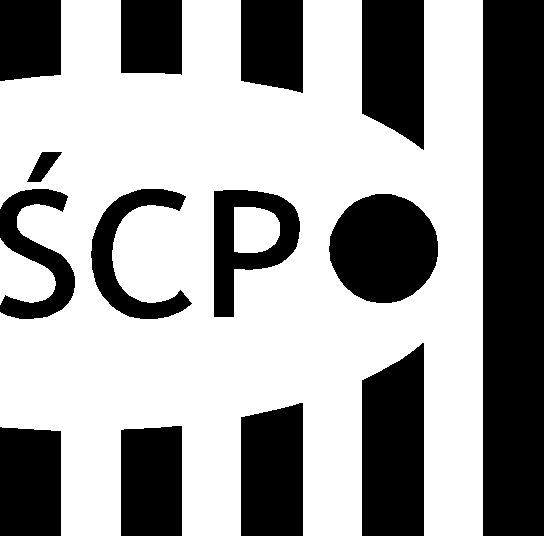 SCP-IV-3.383.15.2021.ZZInformacja o wyborze oferty dotyczy postępowania w trybie zapytania ofertowego na usługę odbioru i utylizacji odpadów w postaci zużytych lub zepsutych składników majątkowych Śląskiego Centrum Przedsiębiorczości; wartość zamówienia nie przekracza kwoty wskazanej w art. 2, ust. 1, pkt 1 Ustawy PZP.(SCP/ZP/383/1-012/2021)Zamawiający informuje, iż w przedmiotowym postępowaniu wpłynęły 2 oferty następujących firm:Zamawiający dokonał wyboru najkorzystniejszej oferty firmy: Wartość oferty 2136,24 zł brutto.ENVIROPOL Sp. z o.o., ul. Mechaników 15, 44-109 Gliwice.Lp.Nazwa WykonawcyCena oferty Ilość otrzymanych punktówPotwierdzenie spełniania warunków 1SEDO Sebastian KarallusUl. Wrzosowa 5 Kopanino87-162 Lubicz4212,00 zł50,72spełnia2ENVIROPOL Sp. z o.o.Ul. Mechaników 1544-109 Gliwice2136,24 zł100spełnia